５月２２日　　　　　理科「天気の変化」今日まで、コラボノートを使って「天気の変化」について学習してきました。今日は、そのまとめの学習です。＜今日の課題＞①教科書のP６～１９を読む。（「理科のひろば」にも大切な情報がたくさんのっていますので、すみずみまでしっかり読みこんでおきましょう。）②「天気のことわざ調べ」　　→教科書のP１６を参考に、自分で「天気に関係することわざ」を調べて、「せんせいにわたす」にアップする。（まとめ方は、「Word」や「Power Point」を使っても、自分のノートにまとめてもどちらでもかまいません。）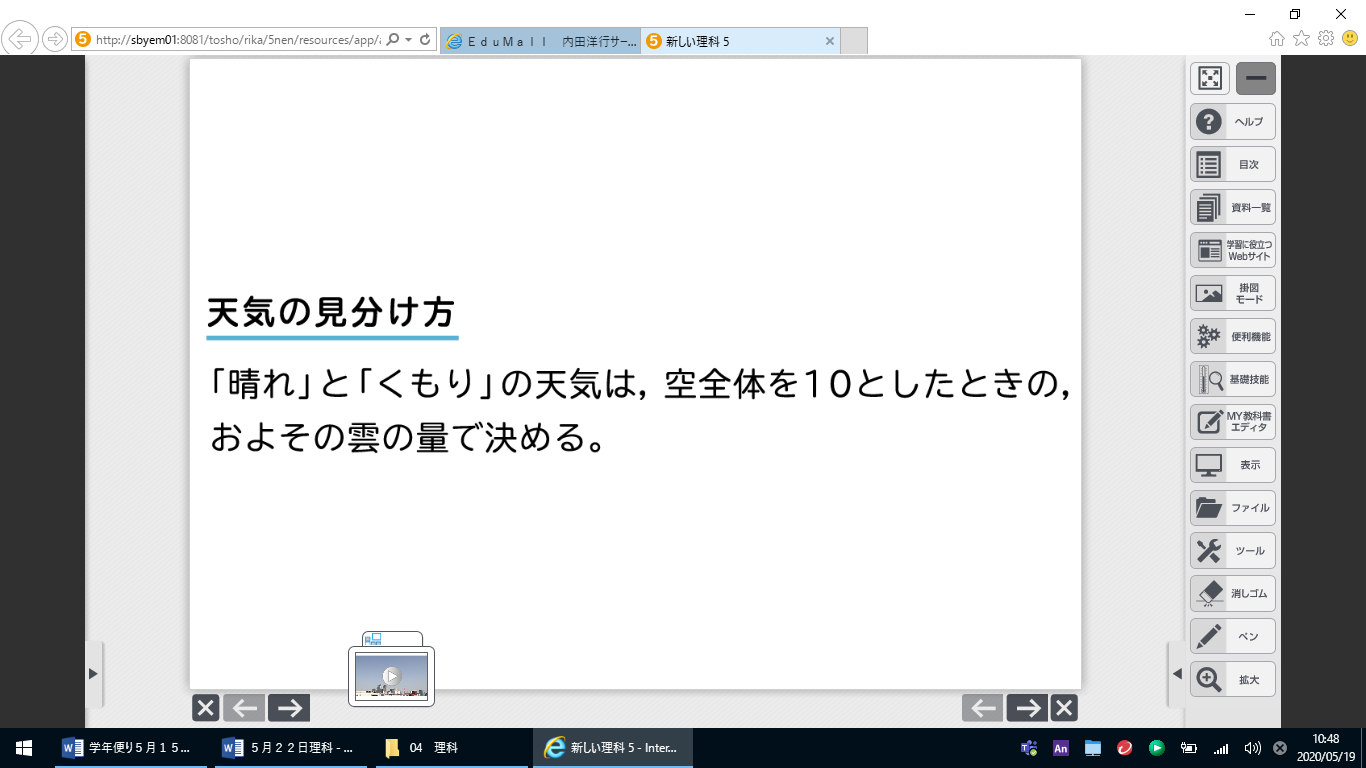 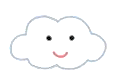 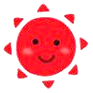 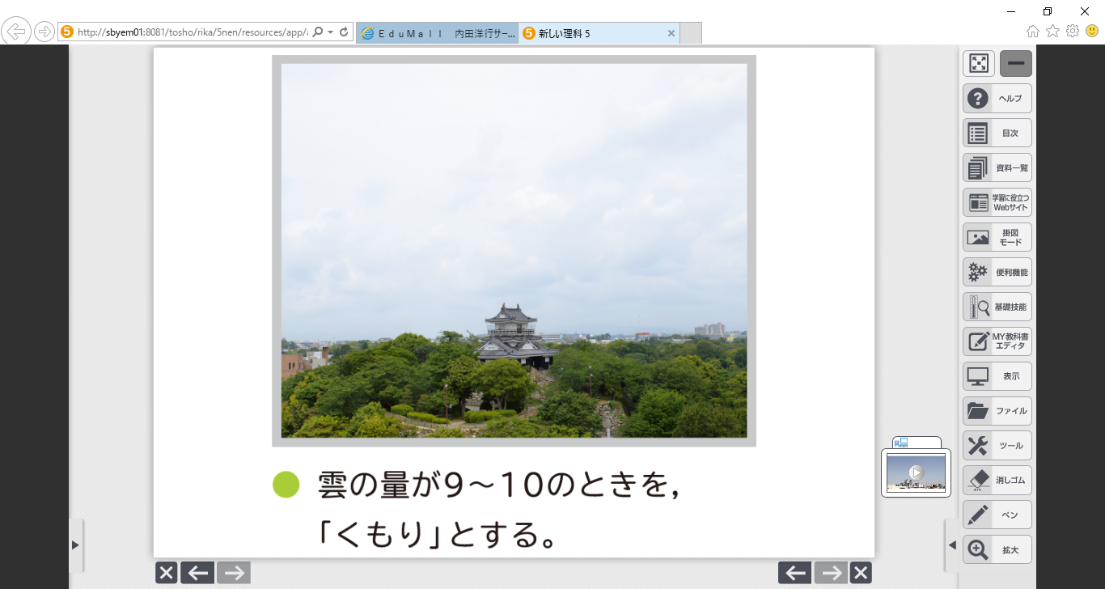 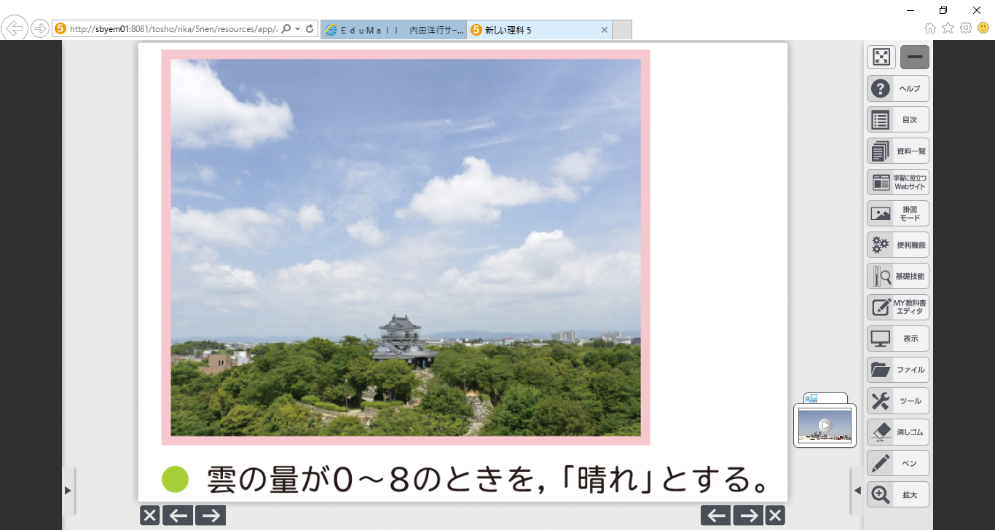 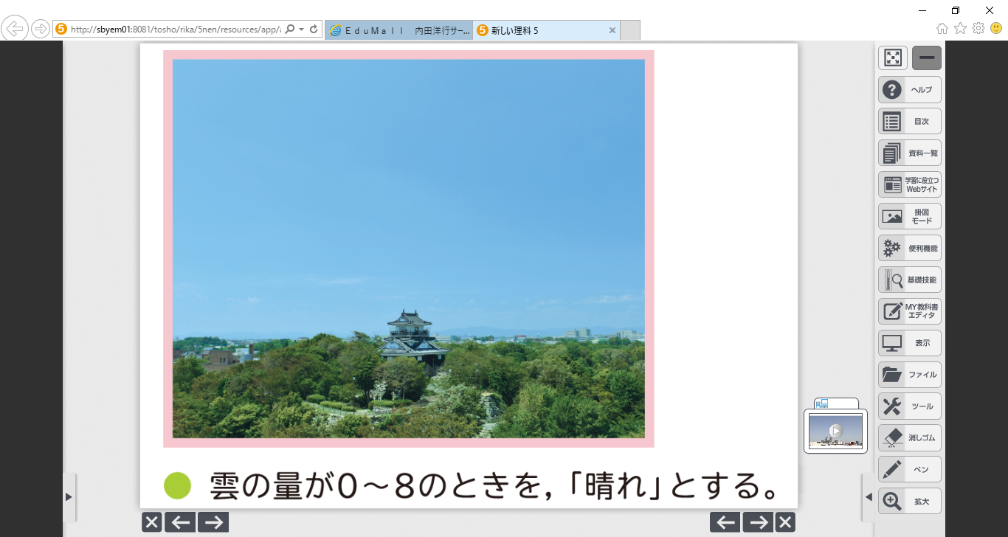 